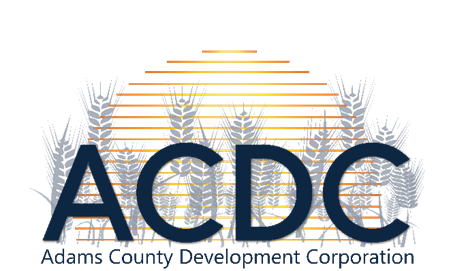 April 19th, 2022 Meeting Agenda7:00pm via Zoom Call to Order: Josh Ranum called the meeting to order at 7:02 PMPresent: Jasmin Fosheim, Dorothy Becker, Josh Ranum, Trevor Wolff, James Lindquist, Kevin Pagel, Matt Shahan, Nicole Sott, Bruce HagenMikhayla Bliss (CPO Coordinator) Matt Schneider (Bowling Alley) Agenda:	Motion to Approve: Dorothy Becker 	2nd: Trevor Wolff Minutes from February 16th, 2022 Board Meeting (Attached):	Motion to Approve: Trevor Wolff		2nd: James Lindquist Treasurer’s Report (Attached): Jasmin Fosheim detailed income and expenses as expressed on the financial statements provided to the board (see attached). ACDC Main Checking showed a balance of $54,264. The ACDC Special Account showed a balance of $2,393.17. Balances for the CD’s are as follows: Dacotah Bank CD $6,261.17; Dakota Western Bank CD $3,953.22; and Gate City Bank CD $7,834.13. 	Motion to Approve: James Lindquist		2nd: Matt Shahan New Business	Open Board Positions: Jasmin Fosheim noted that although the board has not received any official resignations, there will be a few board members leaving in the near future. Matt Shahan informed the board that his last day in Hettinger is May 13th and promised to send in his resignation. The board also discussed potential individuals that would be strong candidates for the positions. 	Group Fitness Instructors: Jasmin Fosheim posed the question for the board to donate towards funding for more group fitness instructors in the community. Katie Shahan, who was one of the community's group fitness instructors, will be leaving soon. Jasmin Fosheim is looking for more funding to certify people willing to step into that position. James Lindquist brought up the idea of extending this donation into funding for potential lifeguards to get their training and certification here in town. James Lindquist made a motion to match the Chamber’s donation toward the Group Fitness Instructor certification for up to 4 members ($360/per person). Kevin Pagel 2nd. Motion carried. 	RWIP Grant: Jasmin Fosheim shared the North Dakota RWIP grant information, which commits funds to each of the 8 regions in the state The board brainstormed areas in which this grant money could be utilized.  A few ideas that the board discussed were trades/tradespeople and childcare. The final deadline is July 30, 2022, giving the board time to discuss this matter further at a later date. Old Business:	Business Update: 	Hotel Feasibility Study: Jasmin Fosheim updated the board on the Hotel Feasibility Study. It is completed, . It was reported that a 40 room hotel is feasible within our community; it would make it the biggest hotel, outside of Dickinson, in South West North Dakota. The next step would be to contact hotel developers to see if they would be interested in helping our community with this project.Sites:The Rural Collective: Jasmin Fosheim noted that there were no updates regarding the Rural Collective. Other Items: Motion to Adjourn: Bruce Hagen 				     2nd: Nicole Sott 